السيـــــــــــــــرة الذاتيــــــــــــــــــــــة                                             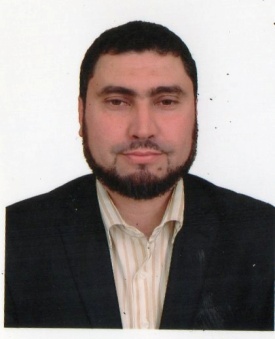 أولا. معلومات شخصية           الاسم:  مصطفى      MUSTAPHAاللقب:  بوشامة  BOUCHAMA            تاريخ ومكان الازدياد :16 جويلية 1975 بالجزائر العاصمةالحالة العائلية:  متزوج وأب لثلاثة أطفال.الجنسية:  جزائرية.الهاتف :00213550691696 /00213554776762البريد الالكتروني :boumut75@yahoo.fr    المهنة: أستاذ محاضر"أ" بكلية العلوم الاقتصادية و التجارية وعلوم التسيير، جامعة البليدة- 2 -العنوان: 55حي شاربوني  سعيد حمدين ، بئرخادم  الجزائر.ثانيا. التدرج العلمي والشهاداتشهادة البكالوريا شعبة علوم، 1993.شهادة الليسانس في العلوم الاقتصادية، تخصص اقتصاد قياسي، جامعة الجزائر، 1997.شهادة الماجستير في في العلوم الاقتصادية، تخصص اقتصاد قياسي، جامعة الجزائر، 2004.شهادة  دكتوراه علوم في العلوم الاقتصادية تخصص اقتصاد قياسي، جامعة الجزائر 3،ديسمبر 2012.شهادة التأهيل الجامعي لرتبة أستاذ محاضر "أ" ماي 2014درجة الأستاذية في العلوم الاقتصادية،جوان2019ثالثا. المسار المهني والعضوية في الهيئات البيداغوجية والإدارية والعلميةالمسار المهنيأستاذ مؤقت بكلية العلوم الاقتصادية وعلوم التسيير بجامعة البليدة من 2002 إلى غاية 2004.أستاذ دائم بكلية العلوم الاقتصادية والتجارية وعلوم التسيير بجامعة سعد دحلب(حاليا البليدة2) منذ 09/10/2004 إلى غاية يومنا هذا.العضوية في الهيئات البيداغوجية والإداريةرئيس المجلس التأديبي لكلية العلوم الاقتصادية والتجارية وعلوم التسيير خلال السنة الجامعية 2006/2007.رئيس لجنة الترميز في مسابقة الماجستير للسنة الجامعية  2007/2008.  نائب رئيس قسم العلوم الاقتصادية من 06 ماي 2013 إلى غاية 18 سبتمبر 2013.رئيس قسم العلوم الاقتصادية  من 18 سبتمبر 2013 إلى غاية 11فيفري 2014نائب العميد لما بعد التدرج و البحث العلمي و العلاقات الخارجية، ابتداء من 11 فيفري 2014 إلى غاية يومنا هذامسؤول شعبة العلوم الاقتصادية للتكوين في الدكتوراه للسنة الجامعية 2017-2018 و 2018-2019و2019-2020عضو في اللجنة العلمية لقسم العلوم الاقتصادية من 18سبتمبر 2013 إلى غاية 18 سبتمبر 2013.عضو في المجلس العلمي للكلية من 18 سبتمبر 2013 إلى غاية يومنا هذا.عضو بلجنة الترتيب و التوجيه بالكلية للسنة الجامعية 2013/2014. عضو في لجنة تصحيح مسابقة الماجستير  الخاص بامتحان الإحصاء و الاحتمالات للسنة الجامعية 2012/2013.عضو في لجنة التحضير لمسابقة الدكتوراه الطور الثالث  سنة 2015/2016  ، 2016/2017 ،2017/2018   ،2018/2019عضو في أمانة مسابقة الدكتوراه للسنة الجامعية  2015/2016   ، 2016/2017العضوية في مخابر وفرق البحث عضو بمخبر المقاولة وتسيير الموارد البشرية والتنمية المستدامة من 2011 إلى يومنا هذاعضو بفرقة بحث: العلاقة بين البيئة والتنمية المستدامة، وأثرها على النمو الاقتصادي تحت رقم:M00420110022 من 01/01/2012 إلى غاية 2015رئيس فرقة بحث بمخبر المقاولة ، تسيير الموارد البشرية والتنمية المستدامة النشاطات البيداغوجية: تدريس مقاييس التدرج وما بعد التدرج والإشراف والمناقشاتتدريس المقاييس الآتية: إحصاء وصفي، اقتصاد كلي معمق،اقتصاد كلي، إحصاء تطبيقي،احتمالات،نماذج التنبؤ، اقتصاد العمل و الشغل.مدخل للاقتصادتدريس مقياس: نماذج اقتصادية و اجتماعية، ماستر ل.م.د، تخصص اقتصاد كلي و مالية دولية. 2013/2014 2014/2015، تدريس مقياس الجغرافية الاقتصادية ماستر 2016/2017- 2017/ 2018  ، 2018/2019، 2019/2020تدريس مقياس ندوة في السياسات الاقتصادية لتمويل المشاريع الاستثمارية 2019/2020تدريس مقياس: اقتصاد قياسي، قسم ماجستير السداسي الأول للسنة الجامعية 2012/2013تدريس مقياس الإحصاء التطبيقي، قسم ماجستير السداسي الثاني للسنة الجامعية2012/2013تدريس لقسم الدكتوراه ل.م.د المقاييس التالية:مقياس الاقتصاد الكلي المعمق،  مقياس منهجية البحث العلمي للسنة الجامعية 2013/2014مقياس الأسواق المالية الدولية،  مقياس تحليل المعطيات السنة الجامعية 2014/2015مقياس الهندسة المالية،  مقياس التأمين التكافلي السنة الجامعية 2015/2016مقياس الهندسة المالية،مقياس التأمين التكافلي،مقياس الاستشراف  مقياس منهجية البحث العلمي السنة الجمعية 2016/2017.مقياس الاقتصاد الكلي  المعمق، والتأمين التكافلي 2017/2018طرق التمويل الإسلامي 2018/2019 و2019/2020الإشراف على مذكرات الليسانس، الماجستير و الدكتوراهعضو في لجان مناقشة مذكرات الماستر( كرئيس و عضو ممتحن).عضو في لجان مناقشة الماجستير و الدكتوراه.عضو في لجنة التكوين في الدكتوراه تخصص اقتصاد كلي و مالية دولية لسنوات 2014/2015- 2015/2016- 2016/2017عضو في لجنة التكوين في الدكتوراه تخصص اقتصاد كمي 2016/2017مسؤول شعبة التكوين في الدكتوراه الطور الثالث علوم اقتصادية2017/2018  ، 2018/2019  ،2019/2020خبير(تحكيم مقالات علمية في الاقتصاد) في مجلة تواصل جامعة باجي مختار عنابة.خبير(تحكيم مقالات علمية في الاقتصاد) في مجلة أبحاث اقتصادية جامعة البليدة2.خبير(تحكيم مقالات علمية في الاقتصاد) في مجلة التنمية الاقتصادية، مخبر التنمية الاقتصادية والبشرية في الجزائر، جامعة البليدة2.خبير(تحكيم مطبوعات علمية في الاقتصاد) كلية العلوم الاقتصادية والعلوم التجارية وعلوم التسيير، جامعة البليدة 2خبير في لجان التأهيل  لترقية الأساتذة إلى رتبة أستاذ محاضر أ.عضو في اللجان العلمية لعدد من الملتقيات الدولية.رئيس ملتقى دولي حول إستراتيجية تطوير القطاع الصناعي، نوفمبر2018رابعا. النشاطات العلمية والإنتاج العلميمذكرات وأطروحات التخرجمذكرة ليسانس في العلوم الاقتصادية تخصص اقتصاد قياسي بعنوان:دراسة قياسية لاستهلاك الغاز الطبيعي في الجزائر 1997.رسالة ماجستير في العلوم الاقتصادية تخصص اقتصاد قياسي بعنوان: دور البورصة في تمويل الاستثمار- حالة النموذج الأمريكي، جامعة الجزائر، 2004.أطروحة دكتوراه في العلوم الاقتصادية بعنوان: دور التكامل الاقتصادي للبلدان الإسلامية في تحسين أدائها الاقتصادي، جامعة الجزائر 3، 2012.خامسا:المقالات و المداخلاتالمنشورات الدوليةالمنشورات الدوليةالمنشورات الدوليةالمنشورات الدوليةالمنشورات الدوليةالمنشورات الدوليةالمنشورات الدوليةعنوان المقالةعنوان المجلة أو اسم الجريدةعنوان المجلة أو اسم الجريدةالسنةالعنوان الالكترونينماذج الابتكار المالي الحديثة لتفعيل أدوات التمويل الإسلامي غير الربحية إلى واقع عملي-ابتكارات الوقف نموذجا-الثانينماذج الابتكار المالي الحديثة لتفعيل أدوات التمويل الإسلامي غير الربحية إلى واقع عملي-ابتكارات الوقف نموذجا-الثانينماذج الابتكار المالي الحديثة لتفعيل أدوات التمويل الإسلامي غير الربحية إلى واقع عملي-ابتكارات الوقف نموذجا-الثانيمجلة العلوم الاقتصادية والتسيير-والعلوم التجارية،جامعة محمد بوضياف المسيلةمجلة العلوم الاقتصادية والتسيير-والعلوم التجارية،جامعة محمد بوضياف المسيلةالمجلد12/العدد01(2019) ص87-100https://www.asjp.cerist.dz/en/PresentationRevue/324المنشورات الوطنيةالمنشورات الوطنيةالمنشورات الوطنيةالمنشورات الوطنيةالمنشورات الوطنيةالمنشورات الوطنيةالمنشورات الوطنيةالدور التمويلي لشركات التأمين في الاقتصاد الوطني في الفترة 2013-2015الثانيالدور التمويلي لشركات التأمين في الاقتصاد الوطني في الفترة 2013-2015الثانيالدور التمويلي لشركات التأمين في الاقتصاد الوطني في الفترة 2013-2015الثانيمجلة الأبحاث الاقتصادية الصادرة عن كلية العلوم الاقتصادية والعلوم التجارية وعلوم التسيير، جامعة البليدة 2 الرقم الدولي المعياري للدوريات: ISSN 1112-6612EISSN :2600-6847رقم الإيداع القانوني:5260-2007مجلة الأبحاث الاقتصادية الصادرة عن كلية العلوم الاقتصادية والعلوم التجارية وعلوم التسيير، جامعة البليدة 2 الرقم الدولي المعياري للدوريات: ISSN 1112-6612EISSN :2600-6847رقم الإيداع القانوني:5260-2007العدد19-ديسمبر2018https://www.asjp.cerist.dz/en/PresentationRevue/324واقع النظام الضريبي في دولة الإمارات العربية المتحدةواقع النظام الضريبي في دولة الإمارات العربية المتحدةواقع النظام الضريبي في دولة الإمارات العربية المتحدةمجلة البحوث في العلوم المالية والمحاسبية،الصادرة عن كلية العلوم الاقتصادية والعلوم التجارية وعلوم التسيير،جامعة محمد بوضياف المسيلةر.د.م.د:3725-2454مجلة البحوث في العلوم المالية والمحاسبية،الصادرة عن كلية العلوم الاقتصادية والعلوم التجارية وعلوم التسيير،جامعة محمد بوضياف المسيلةر.د.م.د:3725-2454المجلد03،العدد02 الررقم التسلسلي06ديسمبر2018https://www.asjp.cerist.dz/en/PresentationRevue/99-تفعيل آليات مكافحة ظاهرة التهرب الضريبي-تفعيل آليات مكافحة ظاهرة التهرب الضريبي-تفعيل آليات مكافحة ظاهرة التهرب الضريبيمجلة الإبداع الصادرة عن مخبر البحث حول الإبداع وتغير المنظمات و المؤسسات، كلية العلوم الاقتصادية والعلوم التجارية وعلوم التسيير، جامعة البليدة 2 الرقم الدولي المعياري للدوريات:  ISSN:2352-9563رقم الإيداع القانوني:2011-3225مجلة الإبداع الصادرة عن مخبر البحث حول الإبداع وتغير المنظمات و المؤسسات، كلية العلوم الاقتصادية والعلوم التجارية وعلوم التسيير، جامعة البليدة 2 الرقم الدولي المعياري للدوريات:  ISSN:2352-9563رقم الإيداع القانوني:2011-3225العدد 06/2016Ricoi.revue@gmail.com-اعتماد سندات الخدمات العامة كأحد آليات السياسة المالية الهادفة لتغطية النفقات و توجيه التنمية الاقتصادية-اعتماد سندات الخدمات العامة كأحد آليات السياسة المالية الهادفة لتغطية النفقات و توجيه التنمية الاقتصادية-اعتماد سندات الخدمات العامة كأحد آليات السياسة المالية الهادفة لتغطية النفقات و توجيه التنمية الاقتصاديةمجلة الاقتصاد والتنمية البشرية الصادرة عن مخبر التنمية الاقتصادية والبشرية في الجزائر، كلية العلوم الاقتصادية والعلوم التجارية وعلوم التسيير، جامعة البليدة 2 الرقم الدولي المعياري للدوريات:  ISSN:2353-0827رقم الإيداع القانوني:2011-65مجلة الاقتصاد والتنمية البشرية الصادرة عن مخبر التنمية الاقتصادية والبشرية في الجزائر، كلية العلوم الاقتصادية والعلوم التجارية وعلوم التسيير، جامعة البليدة 2 الرقم الدولي المعياري للدوريات:  ISSN:2353-0827رقم الإيداع القانوني:2011-65العدد 14، سبتمبر 2016https://www.asjp.cerist.dz/en/PresentationRevue/324- تقييم أداء السياسة النقدية في ظل تقلبات أسعار النفط في الاقتصاد الجزائري للفترة 2001-2015 باستخدام مقاربة أشعة الانحدار الذاتي الهيكلية SVAR - تقييم أداء السياسة النقدية في ظل تقلبات أسعار النفط في الاقتصاد الجزائري للفترة 2001-2015 باستخدام مقاربة أشعة الانحدار الذاتي الهيكلية SVAR - تقييم أداء السياسة النقدية في ظل تقلبات أسعار النفط في الاقتصاد الجزائري للفترة 2001-2015 باستخدام مقاربة أشعة الانحدار الذاتي الهيكلية SVAR مجلة الإبداع الصادرة عن مخبر البحث حول الإبداع وتغير المنظمات و المؤسسات، كلية العلوم الاقتصادية والعلوم التجارية وعلوم التسيير، جامعة البليدة 2 الرقم الدولي المعياري للدوريات:  ISSN:2352-9563رقم الإيداع القانوني:2011-3225مجلة الإبداع الصادرة عن مخبر البحث حول الإبداع وتغير المنظمات و المؤسسات، كلية العلوم الاقتصادية والعلوم التجارية وعلوم التسيير، جامعة البليدة 2 الرقم الدولي المعياري للدوريات:  ISSN:2352-9563رقم الإيداع القانوني:2011-3225العدد 7ب، 2017Ricoi.revue@gmail.comالمداخلات الدولية المطبوعةالمداخلات الدولية المطبوعةالمداخلات الدولية المطبوعةالمداخلات الدولية المطبوعةالمداخلات الدولية المطبوعةالمداخلات الدولية المطبوعةالمداخلات الدولية المطبوعةعنوان المقالعنوان المقالعنوان المسطرةعنوان المسطرةسنة النشردور إدارة الجودة الشاملة في تحقيق الجودة الداخلية للتعليم العالي(من الصفحة 189 إلى الصفحة 198)دور إدارة الجودة الشاملة في تحقيق الجودة الداخلية للتعليم العالي(من الصفحة 189 إلى الصفحة 198)دور إدارة الجودة الشاملة في تحقيق الجودة الداخلية للتعليم العالي(من الصفحة 189 إلى الصفحة 198)دور إدارة الجودة الشاملة في تحقيق الجودة الداخلية للتعليم العالي(من الصفحة 189 إلى الصفحة 198)دور جودة التكوين والتعليم في تفعيل السياسة التشغيلية في الجزائر: بحوث وأوراق عمل المؤتمر الدولي الأول، يومي 5/6 ديسمبر 2016، مخبر تسيير الجماعات المحلية ودورها في تحقيق التنمية ،كلية العلوم الاقتصادية والعلوم التجارية وعلوم التسيير،جامعة البليدة 2الرقم الدولي المعياري: ISSN 2602-7488رقم الإيداع القانوني:9931-9604ISBN :978-9931-9406-1-6دور جودة التكوين والتعليم في تفعيل السياسة التشغيلية في الجزائر: بحوث وأوراق عمل المؤتمر الدولي الأول، يومي 5/6 ديسمبر 2016، مخبر تسيير الجماعات المحلية ودورها في تحقيق التنمية ،كلية العلوم الاقتصادية والعلوم التجارية وعلوم التسيير،جامعة البليدة 2الرقم الدولي المعياري: ISSN 2602-7488رقم الإيداع القانوني:9931-9604ISBN :978-9931-9406-1-62016الإبداع في منتجات الهندسة المالية الإسلامية ودوره في تطوير الصيرفة الإسلامية (من الصفحة 396 إلى الصفحة 405)الإبداع في منتجات الهندسة المالية الإسلامية ودوره في تطوير الصيرفة الإسلامية (من الصفحة 396 إلى الصفحة 405)الإبداع في منتجات الهندسة المالية الإسلامية ودوره في تطوير الصيرفة الإسلامية (من الصفحة 396 إلى الصفحة 405)الإبداع في منتجات الهندسة المالية الإسلامية ودوره في تطوير الصيرفة الإسلامية (من الصفحة 396 إلى الصفحة 405)كتاب الأبحاث العلمية للمؤتمر العلمي الدولي حول: الإبداع والتميز في الاقتصاد والتمويل الإسلامي 19/20 أفريل 2017 ، كلية العلوم الاقتصادية والعلوم التجارية وعلوم التسيير، جامعة البليدة 2الرقم الدولي المعياري: ISSN 2253-0835ISBN :978-9931-9523-3-6كتاب الأبحاث العلمية للمؤتمر العلمي الدولي حول: الإبداع والتميز في الاقتصاد والتمويل الإسلامي 19/20 أفريل 2017 ، كلية العلوم الاقتصادية والعلوم التجارية وعلوم التسيير، جامعة البليدة 2الرقم الدولي المعياري: ISSN 2253-0835ISBN :978-9931-9523-3-62017التحول الطاقوي في الجزائر من التبعية النفطية إلى الطاقات المتجددة(من الصفحة 613 إلى الصفحة 622)التحول الطاقوي في الجزائر من التبعية النفطية إلى الطاقات المتجددة(من الصفحة 613 إلى الصفحة 622)التحول الطاقوي في الجزائر من التبعية النفطية إلى الطاقات المتجددة(من الصفحة 613 إلى الصفحة 622)التحول الطاقوي في الجزائر من التبعية النفطية إلى الطاقات المتجددة(من الصفحة 613 إلى الصفحة 622)كتاب الأبحاث العلمية للمؤتمر العلمي الدولي حول: استراتيجيات الطاقات المتجددة ودورها في تحقيق التنمية المستدامة-دراسة تجارب بعض الدول-، يومي 23/24 أفريل 2018 ،مخبر تسيير الجماعات المحلية ودورها في تحقيق التنمية كلية العلوم الاقتصادية والعلوم التجارية وعلوم التسيير، جامعة البليدة 2الرقم الدولي المعياري: ISSN 2602-7488رقم الإيداع القانوني:9931-9604ISBN :978-9931-9406-3-0كتاب الأبحاث العلمية للمؤتمر العلمي الدولي حول: استراتيجيات الطاقات المتجددة ودورها في تحقيق التنمية المستدامة-دراسة تجارب بعض الدول-، يومي 23/24 أفريل 2018 ،مخبر تسيير الجماعات المحلية ودورها في تحقيق التنمية كلية العلوم الاقتصادية والعلوم التجارية وعلوم التسيير، جامعة البليدة 2الرقم الدولي المعياري: ISSN 2602-7488رقم الإيداع القانوني:9931-9604ISBN :978-9931-9406-3-02018دور تكنولوجيا المعلومات والاتصال وأهميتها في تفعيل إدارة الموارد البشرية(دراسة حالة المؤسسة الوطنية لتوزيع الكهرباء والغاز بالمدية)(من ص 70  إلى ص 85)دور تكنولوجيا المعلومات والاتصال وأهميتها في تفعيل إدارة الموارد البشرية(دراسة حالة المؤسسة الوطنية لتوزيع الكهرباء والغاز بالمدية)(من ص 70  إلى ص 85)دور تكنولوجيا المعلومات والاتصال وأهميتها في تفعيل إدارة الموارد البشرية(دراسة حالة المؤسسة الوطنية لتوزيع الكهرباء والغاز بالمدية)(من ص 70  إلى ص 85)دور تكنولوجيا المعلومات والاتصال وأهميتها في تفعيل إدارة الموارد البشرية(دراسة حالة المؤسسة الوطنية لتوزيع الكهرباء والغاز بالمدية)(من ص 70  إلى ص 85)كتاب الأبحاث العلمية للمؤتمر العلمي الدولي حول:أهمية تنمية الموارد البشرية في ظل الاقتصاد الرقمي، يومي 9/10 أفريل2018، كلية العلوم الاقتصادية والعلوم التجارية وعلوم التسيير، جامعة البليدة 2الرقم الدولي المعياري: ISSN 2253-0835ISBN :978-9931-9523-0-5كتاب الأبحاث العلمية للمؤتمر العلمي الدولي حول:أهمية تنمية الموارد البشرية في ظل الاقتصاد الرقمي، يومي 9/10 أفريل2018، كلية العلوم الاقتصادية والعلوم التجارية وعلوم التسيير، جامعة البليدة 2الرقم الدولي المعياري: ISSN 2253-0835ISBN :978-9931-9523-0-52018واقع التأمين الفلاحي في الجزائر(من ص 626  إلى ص 646)واقع التأمين الفلاحي في الجزائر(من ص 626  إلى ص 646)واقع التأمين الفلاحي في الجزائر(من ص 626  إلى ص 646)واقع التأمين الفلاحي في الجزائر(من ص 626  إلى ص 646)كتاب الأبحاث العلمية للمؤتمر العلمي الدولي حول:تحديات التمويل الفلاحي في الجزائر، يومي 27و28نوفمبر 2017، مخبر تسيير الجماعات المحلية ودورها في تحقيق التنمية ،كلية العلوم الاقتصادية والعلوم التجارية وعلوم التسيير، جامعة البليدة 2الرقم الدولي المعياري: ISSN 2602-7488الإيداع القانوني:9931-9604ISBN :978-9931-9406-2-3كتاب الأبحاث العلمية للمؤتمر العلمي الدولي حول:تحديات التمويل الفلاحي في الجزائر، يومي 27و28نوفمبر 2017، مخبر تسيير الجماعات المحلية ودورها في تحقيق التنمية ،كلية العلوم الاقتصادية والعلوم التجارية وعلوم التسيير، جامعة البليدة 2الرقم الدولي المعياري: ISSN 2602-7488الإيداع القانوني:9931-9604ISBN :978-9931-9406-2-32017المداخلات الوطنية المطبوعةالمداخلات الوطنية المطبوعةالمداخلات الوطنية المطبوعةالمداخلات الوطنية المطبوعةالمداخلات الوطنية المطبوعةالمداخلات الوطنية المطبوعةالمداخلات الوطنية المطبوعةالجرائم المرتكبة في مجال الصفقات العمومية(من الصفحة 147 إلى الصفحة 153)الجرائم المرتكبة في مجال الصفقات العمومية(من الصفحة 147 إلى الصفحة 153)الجرائم المرتكبة في مجال الصفقات العمومية(من الصفحة 147 إلى الصفحة 153)الجرائم المرتكبة في مجال الصفقات العمومية(من الصفحة 147 إلى الصفحة 153)كتاب الأبحاث العلمية للمؤتمر العلمي الوطني حول: قانون الصفقات العمومية بين تجديد آليات الرقابة وتجسيد الرشادة في صرف المال العام 23/24 ماي 2017 ، كلية العلوم الاقتصادية والعلوم التجارية وعلوم التسيير، جامعة البليدة 2الرقم الدولي المعياري: ISSN 2253-0835ISBN :978-9931-9523-1-2كتاب الأبحاث العلمية للمؤتمر العلمي الوطني حول: قانون الصفقات العمومية بين تجديد آليات الرقابة وتجسيد الرشادة في صرف المال العام 23/24 ماي 2017 ، كلية العلوم الاقتصادية والعلوم التجارية وعلوم التسيير، جامعة البليدة 2الرقم الدولي المعياري: ISSN 2253-0835ISBN :978-9931-9523-1-22017دور التمكين الإداري في تحسين إنتاجية المؤسسة الاقتصادية –دراسة ميدانية على مؤسسة مطاحن الجلفة-(من ص 208  إلى ص 219)دور التمكين الإداري في تحسين إنتاجية المؤسسة الاقتصادية –دراسة ميدانية على مؤسسة مطاحن الجلفة-(من ص 208  إلى ص 219)دور التمكين الإداري في تحسين إنتاجية المؤسسة الاقتصادية –دراسة ميدانية على مؤسسة مطاحن الجلفة-(من ص 208  إلى ص 219)دور التمكين الإداري في تحسين إنتاجية المؤسسة الاقتصادية –دراسة ميدانية على مؤسسة مطاحن الجلفة-(من ص 208  إلى ص 219)المؤتمر العلمي الوطني حول: التمكين الإداري وعلاقته بإبداع العاملين في المؤسسة الاقتصادية ،مخبر تسيير الجماعات المحلية ودورها في تحقيق التنمية، كلية العلوم الاقتصادية والعلوم التجارية وعلوم التسيير، جامعة البليدة 2الرقم الدولي المعياري: ISSN 2602-7488ISBN :978-9931-9406-6-1المؤتمر العلمي الوطني حول: التمكين الإداري وعلاقته بإبداع العاملين في المؤسسة الاقتصادية ،مخبر تسيير الجماعات المحلية ودورها في تحقيق التنمية، كلية العلوم الاقتصادية والعلوم التجارية وعلوم التسيير، جامعة البليدة 2الرقم الدولي المعياري: ISSN 2602-7488ISBN :978-9931-9406-6-12018الخيارات الإستراتيجية الداعمة للميزة التنافسية وفقا لدورة حياة المؤسسات الصغيرة والمتوسطة(من ص586 إلى ص601)الخيارات الإستراتيجية الداعمة للميزة التنافسية وفقا لدورة حياة المؤسسات الصغيرة والمتوسطة(من ص586 إلى ص601)الخيارات الإستراتيجية الداعمة للميزة التنافسية وفقا لدورة حياة المؤسسات الصغيرة والمتوسطة(من ص586 إلى ص601)الخيارات الإستراتيجية الداعمة للميزة التنافسية وفقا لدورة حياة المؤسسات الصغيرة والمتوسطة(من ص586 إلى ص601)كتاب الأبحاث العلمية للمؤتمر العلمي الوطني حول الموارد البشرية كمصدر لتفعيل الميزة التنافسية من منطلق استراتيجي(دراسة تجارب) 20/21 فيفري 2019 ، كلية العلوم الاقتصادية والعلوم التجارية وعلوم التسيير، جامعة البليدة 2الرقم الدولي المعياري: ISSN 2253-0835ISBN :978-9931-9523-5-0كتاب الأبحاث العلمية للمؤتمر العلمي الوطني حول الموارد البشرية كمصدر لتفعيل الميزة التنافسية من منطلق استراتيجي(دراسة تجارب) 20/21 فيفري 2019 ، كلية العلوم الاقتصادية والعلوم التجارية وعلوم التسيير، جامعة البليدة 2الرقم الدولي المعياري: ISSN 2253-0835ISBN :978-9931-9523-5-0المداخلات الدوليةالمداخلات الدوليةالمداخلات الدوليةالمداخلات الدوليةالمداخلات الدوليةالمداخلات الدوليةالمداخلات الدوليةالمداخلات الدولية خارج الوطنالمداخلات الدولية خارج الوطنالمداخلات الدولية خارج الوطنالمداخلات الدولية خارج الوطنالمداخلات الدولية خارج الوطنالمداخلات الدولية خارج الوطنالمداخلات الدولية خارج الوطنعنوان المداخلةعنوان المداخلةعنوان الملتقى ومكانهعنوان الملتقى ومكانهالسنةمعالجة مشكلة الفقر من منظور التأمين التكافليمعالجة مشكلة الفقر من منظور التأمين التكافليمعالجة مشكلة الفقر من منظور التأمين التكافليمعالجة مشكلة الفقر من منظور التأمين التكافليالمؤتمر الدولي الخامس  للمؤتمر الدولي للمالية الريادية،المدرسة الوطنية للتجارة والتسيير،أغادير،المملكة المغربية المؤتمر الدولي الخامس  للمؤتمر الدولي للمالية الريادية،المدرسة الوطنية للتجارة والتسيير،أغادير،المملكة المغربية 04-05 ديسمبر2017المسؤولية الاجتماعية للبحث العلمي و دوره في تحقيق التنمية المستدامةالمسؤولية الاجتماعية للبحث العلمي و دوره في تحقيق التنمية المستدامةالمسؤولية الاجتماعية للبحث العلمي و دوره في تحقيق التنمية المستدامةالمسؤولية الاجتماعية للبحث العلمي و دوره في تحقيق التنمية المستدامةالمؤتمر الدولي حول: التكوين (التدريب العلمي) في العالم العربي الواقع والتحدياتالمنستير،تونسالمؤتمر الدولي حول: التكوين (التدريب العلمي) في العالم العربي الواقع والتحدياتالمنستير،تونس30أفريل و1-2-3 ماي 2018المداخلات الدولية داخل الوطنالمداخلات الدولية داخل الوطنالمداخلات الدولية داخل الوطنالمداخلات الدولية داخل الوطنالمداخلات الدولية داخل الوطنالمداخلات الدولية داخل الوطنالمداخلات الدولية داخل الوطنعنوان المداخلةعنوان المداخلةعنوان الملتقى ومكانهعنوان الملتقى ومكانهالسنة3.دور السياحة البيئية في تحقيق التنمية المحلية مع الإشارة لولاية برج بوعريريج3.دور السياحة البيئية في تحقيق التنمية المحلية مع الإشارة لولاية برج بوعريريج3.دور السياحة البيئية في تحقيق التنمية المحلية مع الإشارة لولاية برج بوعريريج3.دور السياحة البيئية في تحقيق التنمية المحلية مع الإشارة لولاية برج بوعريريجالملتقى الدولي الثاني حول:الحوكمة والتنمية المحلية، مخبر الدراسات والبحوث في التنمية الاقتصادية،كلية العلوم الاقتصادية والتجارية وعلوم التسيير، جامعة محمد البشير الإبراهيمي برج بوعريريج يومي 07-08 ديسمبر 2015الملتقى الدولي الثاني حول:الحوكمة والتنمية المحلية، مخبر الدراسات والبحوث في التنمية الاقتصادية،كلية العلوم الاقتصادية والتجارية وعلوم التسيير، جامعة محمد البشير الإبراهيمي برج بوعريريج يومي 07-08 ديسمبر 201507-08ديسمبر20154.انعكاسات انهيار أسعار البترول على ظهور أزمة تمويل لدى المؤسسات الصغيرة والمتوسطة في الجزائر4.انعكاسات انهيار أسعار البترول على ظهور أزمة تمويل لدى المؤسسات الصغيرة والمتوسطة في الجزائر4.انعكاسات انهيار أسعار البترول على ظهور أزمة تمويل لدى المؤسسات الصغيرة والمتوسطة في الجزائر4.انعكاسات انهيار أسعار البترول على ظهور أزمة تمويل لدى المؤسسات الصغيرة والمتوسطة في الجزائراللتقى العلمي الدولي حول: أدوات التسيير الحديثة في منظمات الأعمال ودرها في الوقاية من الأزمات-دراسة بعض التجارب- كلية العلوم الاقتصادية والعلوم التجارية وعلوم التسيير، جامعة البليدة 2، اللتقى العلمي الدولي حول: أدوات التسيير الحديثة في منظمات الأعمال ودرها في الوقاية من الأزمات-دراسة بعض التجارب- كلية العلوم الاقتصادية والعلوم التجارية وعلوم التسيير، جامعة البليدة 2، يومي 4و5 ماي 20155.دور الاستثمارات الأجنبية المباشرة في التنمية الاقتصادية بين التوجهات النظرية ومكتسبات الحقيقة بالجزائر5.دور الاستثمارات الأجنبية المباشرة في التنمية الاقتصادية بين التوجهات النظرية ومكتسبات الحقيقة بالجزائر5.دور الاستثمارات الأجنبية المباشرة في التنمية الاقتصادية بين التوجهات النظرية ومكتسبات الحقيقة بالجزائر5.دور الاستثمارات الأجنبية المباشرة في التنمية الاقتصادية بين التوجهات النظرية ومكتسبات الحقيقة بالجزائرالمؤتمر العلمي الدولي الخامس حول: الاستثمارات الأجنبية المباشرة ومستقبل المناطق الحرة الصناعية للتصدير-، كلية العلوم الاقتصادية ،التجارية وعلوم التسيير، جامعة امحمد بوقرة-بومرداسالمؤتمر العلمي الدولي الخامس حول: الاستثمارات الأجنبية المباشرة ومستقبل المناطق الحرة الصناعية للتصدير-، كلية العلوم الاقتصادية ،التجارية وعلوم التسيير، جامعة امحمد بوقرة-بومرداسيومي 25/26 ماي 20166.الزكاة كأحد المحاور الكبرى المميزة للاقتصاد الإسلامي عن الاقتصاديات الوضعية6.الزكاة كأحد المحاور الكبرى المميزة للاقتصاد الإسلامي عن الاقتصاديات الوضعية6.الزكاة كأحد المحاور الكبرى المميزة للاقتصاد الإسلامي عن الاقتصاديات الوضعية6.الزكاة كأحد المحاور الكبرى المميزة للاقتصاد الإسلامي عن الاقتصاديات الوضعيةالمؤتمر العلمي الدولي الثالث حول الإبداع والتميز في الاقتصاد و التمويل الإسلامي، مخبر التنمية الاقتصادية و البشرية في الجزائر، كلية العلوم الاقتصادية والعلوم التجارية وعلوم التسيير، جامعة البليدة 2، المؤتمر العلمي الدولي الثالث حول الإبداع والتميز في الاقتصاد و التمويل الإسلامي، مخبر التنمية الاقتصادية و البشرية في الجزائر، كلية العلوم الاقتصادية والعلوم التجارية وعلوم التسيير، جامعة البليدة 2، يومي 19-20 أفريل 20177.الصيرفة الإسلامية و أثرها على المؤشرات الاقتصادية الكلية في ظل مستجدات البيئة الاقتصادية العالمية7.الصيرفة الإسلامية و أثرها على المؤشرات الاقتصادية الكلية في ظل مستجدات البيئة الاقتصادية العالمية7.الصيرفة الإسلامية و أثرها على المؤشرات الاقتصادية الكلية في ظل مستجدات البيئة الاقتصادية العالمية7.الصيرفة الإسلامية و أثرها على المؤشرات الاقتصادية الكلية في ظل مستجدات البيئة الاقتصادية العالمية المؤتمر العلمي الدولي حول: التحول إلى المصرفية الإسلامية في الجزائرالمركز الجامعي مرسلي عبد الله-تيبازة،معهد العلوم الاقتصادية و التجارية وعلوم التسيير المؤتمر العلمي الدولي حول: التحول إلى المصرفية الإسلامية في الجزائرالمركز الجامعي مرسلي عبد الله-تيبازة،معهد العلوم الاقتصادية و التجارية وعلوم التسيير20188.الإبداع في المؤسسات الجزائرية كدعامة للتوسع الدولي 8.الإبداع في المؤسسات الجزائرية كدعامة للتوسع الدولي 8.الإبداع في المؤسسات الجزائرية كدعامة للتوسع الدولي 8.الإبداع في المؤسسات الجزائرية كدعامة للتوسع الدولي الملتقى الدولي  الرابع حول آفاق التوسع الدولي للمؤسسات الجزائرية مخبر الدراسات والبحوث في التنمية الريفية،كلية العلوم الاقتصادية والتجارية وعلوم التسيير، جامعة محمد البشير الإبراهيمي برج بوعريريج الملتقى الدولي  الرابع حول آفاق التوسع الدولي للمؤسسات الجزائرية مخبر الدراسات والبحوث في التنمية الريفية،كلية العلوم الاقتصادية والتجارية وعلوم التسيير، جامعة محمد البشير الإبراهيمي برج بوعريريج يومي 26-27 فيفري 20189.دور الطاقات المتجددة في دعم التنمية المستدامة من أجل تعزيز مقاربة الأمن الإنساني9.دور الطاقات المتجددة في دعم التنمية المستدامة من أجل تعزيز مقاربة الأمن الإنساني9.دور الطاقات المتجددة في دعم التنمية المستدامة من أجل تعزيز مقاربة الأمن الإنساني9.دور الطاقات المتجددة في دعم التنمية المستدامة من أجل تعزيز مقاربة الأمن الإنسانيالمؤتمر العلمي الدولي حول: استراتيجيات الطاقات المتجددة ودورها في تحقيق التنمية المستدامة-دراسة تجارب بعض الدول-، ،مخبر تسيير الجماعات المحلية ودورها في تحقيق التنمية كلية العلوم الاقتصادية والعلوم التجارية وعلوم التسيير، جامعة البليدة 2المؤتمر العلمي الدولي حول: استراتيجيات الطاقات المتجددة ودورها في تحقيق التنمية المستدامة-دراسة تجارب بعض الدول-، ،مخبر تسيير الجماعات المحلية ودورها في تحقيق التنمية كلية العلوم الاقتصادية والعلوم التجارية وعلوم التسيير، جامعة البليدة 2يومي 23/24 أفريل 201810.العلاقة بين الصناعة و النمو في الجزائر دراسة قياسية باستعمال طريقة الانحدار الذاتي للفجوات الزمنية الموزعة (ARDL) للفترة 1962-201610.العلاقة بين الصناعة و النمو في الجزائر دراسة قياسية باستعمال طريقة الانحدار الذاتي للفجوات الزمنية الموزعة (ARDL) للفترة 1962-201610.العلاقة بين الصناعة و النمو في الجزائر دراسة قياسية باستعمال طريقة الانحدار الذاتي للفجوات الزمنية الموزعة (ARDL) للفترة 1962-201610.العلاقة بين الصناعة و النمو في الجزائر دراسة قياسية باستعمال طريقة الانحدار الذاتي للفجوات الزمنية الموزعة (ARDL) للفترة 1962-2016الملتقى العلمي الدولي حول: إستراتيجية تطوير القطاع الصناعي في إطار تفعيل برنامج التنويع الاقتصادي في الجزائر، كلية العلوم الاقتصادية والعلوم التجارية وعلوم التسيير، جامعة البليدة 2الملتقى العلمي الدولي حول: إستراتيجية تطوير القطاع الصناعي في إطار تفعيل برنامج التنويع الاقتصادي في الجزائر، كلية العلوم الاقتصادية والعلوم التجارية وعلوم التسيير، جامعة البليدة 206-07نوفمبر201811.واقع وآفاق الطاقات المتجددة في الجزائر11.واقع وآفاق الطاقات المتجددة في الجزائر11.واقع وآفاق الطاقات المتجددة في الجزائر11.واقع وآفاق الطاقات المتجددة في الجزائرالملتقى العلمي الدولي حولالاستثمار في الطاقات المتجددة لتحقيق التنمية المستدامة، كلية العلوم الاقتصادية والعلوم التجارية وعلوم التسيير، جامعة البليدة 2الملتقى العلمي الدولي حولالاستثمار في الطاقات المتجددة لتحقيق التنمية المستدامة، كلية العلوم الاقتصادية والعلوم التجارية وعلوم التسيير، جامعة البليدة 205-06 ديسمبر2018المداخلات الوطنيةالمداخلات الوطنيةالمداخلات الوطنيةالمداخلات الوطنيةالمداخلات الوطنيةالمداخلات الوطنيةالمداخلات الوطنيةعنوان المداخلةعنوان المداخلةعنوان الملتقى ومكانهعنوان الملتقى ومكانهالسنةالمرأة المقاولة كأحد الاتجاهات المعاصرة المساهمة في تفعيل التنمية الاقتصادية في الجزائرالمرأة المقاولة كأحد الاتجاهات المعاصرة المساهمة في تفعيل التنمية الاقتصادية في الجزائرالمرأة المقاولة كأحد الاتجاهات المعاصرة المساهمة في تفعيل التنمية الاقتصادية في الجزائرالمرأة المقاولة كأحد الاتجاهات المعاصرة المساهمة في تفعيل التنمية الاقتصادية في الجزائرالملتقى الوطني الأول حول: تمكين المرأة وأثره على التنمية الاقتصادية في الجزائر، كلية العلوم الاقتصادية والعلوم التجارية وعلوم التسيير، البليدة 2الملتقى الوطني الأول حول: تمكين المرأة وأثره على التنمية الاقتصادية في الجزائر، كلية العلوم الاقتصادية والعلوم التجارية وعلوم التسيير، البليدة 208-09 مارس2015التمكين و سلوك المواطنة في المنظمةالتمكين و سلوك المواطنة في المنظمةالتمكين و سلوك المواطنة في المنظمةالتمكين و سلوك المواطنة في المنظمةالملتقى الوطني الأول حول: المورد البشري بين ثقافة المؤسسة و الثقافة الاجتماعية،مخبر التنمية التنظيمية و إدارة الموارد البشرية كلية العلوم الانسانية والاجتماعية ،جامعة البليدة 2الملتقى الوطني الأول حول: المورد البشري بين ثقافة المؤسسة و الثقافة الاجتماعية،مخبر التنمية التنظيمية و إدارة الموارد البشرية كلية العلوم الانسانية والاجتماعية ،جامعة البليدة 206-07 ماي2015إجراءات إبرام وتنفيذ الصفقات العموميةإجراءات إبرام وتنفيذ الصفقات العموميةإجراءات إبرام وتنفيذ الصفقات العموميةإجراءات إبرام وتنفيذ الصفقات العموميةالمؤتمر الوطني الأول حول قانون الصفقات العمومية بين تجديد آليات الرقابة وتجسيد الرشادة في صرف المال العام  ، كلية العلوم الاقتصادية والعلوم التجارية وعلوم التسيير، جامعة البليدة 2،مخبر التنمية الاقتصادية والبشرية في الجزائر، كلية العلوم الاقتصادية والعلوم التجارية وعلومالمؤتمر الوطني الأول حول قانون الصفقات العمومية بين تجديد آليات الرقابة وتجسيد الرشادة في صرف المال العام  ، كلية العلوم الاقتصادية والعلوم التجارية وعلوم التسيير، جامعة البليدة 2،مخبر التنمية الاقتصادية والبشرية في الجزائر، كلية العلوم الاقتصادية والعلوم التجارية وعلوم23/24 ماي 2017إشكالية تمويل قطاع الفلاحة في الجزائرإشكالية تمويل قطاع الفلاحة في الجزائرإشكالية تمويل قطاع الفلاحة في الجزائرإشكالية تمويل قطاع الفلاحة في الجزائرالمؤتمر الوطني الأول حول تحديات التمويل الفلاحي في الجزائر، كلية العلوم الاقتصادية والعلوم التجارية وعلوم التسيير، جامعة البليدة 2المؤتمر الوطني الأول حول تحديات التمويل الفلاحي في الجزائر، كلية العلوم الاقتصادية والعلوم التجارية وعلوم التسيير، جامعة البليدة 227-28نوفمبر2017التسويق الاجتماعي ودوره في تكريس العمل الجمعوي بالجزائرالتسويق الاجتماعي ودوره في تكريس العمل الجمعوي بالجزائرالتسويق الاجتماعي ودوره في تكريس العمل الجمعوي بالجزائرالتسويق الاجتماعي ودوره في تكريس العمل الجمعوي بالجزائرالمؤتمر الوطني دور التسويق الاجتماعي في معالجة الاختلالات الاجتماعية في الجزائر، كلية العلوم الاقتصادية والعلوم التجارية وعلوم التسيير، جامعة البليدة 2المؤتمر الوطني دور التسويق الاجتماعي في معالجة الاختلالات الاجتماعية في الجزائر، كلية العلوم الاقتصادية والعلوم التجارية وعلوم التسيير، جامعة البليدة 204-05 ديسمبر20176.سوق الأدوية الجنيسة في الجزائر وبعد المسؤولية الاجتماعية فيه6.سوق الأدوية الجنيسة في الجزائر وبعد المسؤولية الاجتماعية فيه6.سوق الأدوية الجنيسة في الجزائر وبعد المسؤولية الاجتماعية فيه6.سوق الأدوية الجنيسة في الجزائر وبعد المسؤولية الاجتماعية فيهيوم دراسي حول مكانة الأدوية الجنيسة في سوق الأدوية الجزائرية-واقع وتشخيص- كلية العلوم الاقتصادية والعلوم التجارية وعلوم التسيير، جامعة البليدة 2يوم دراسي حول مكانة الأدوية الجنيسة في سوق الأدوية الجزائرية-واقع وتشخيص- كلية العلوم الاقتصادية والعلوم التجارية وعلوم التسيير، جامعة البليدة 2يوم 20 جوان 20187.أثر استخدام تكنولوجيا المعلومات في تحسين جودة الخدمات الصحية7.أثر استخدام تكنولوجيا المعلومات في تحسين جودة الخدمات الصحية7.أثر استخدام تكنولوجيا المعلومات في تحسين جودة الخدمات الصحية7.أثر استخدام تكنولوجيا المعلومات في تحسين جودة الخدمات الصحيةالملتقى الوطني حول مكانة الإبداع و الابتكار كسبيل لإصلاح المنظومة الصحية في الجزائر، كلية العلوم الاقتصادية والعلوم التجارية وعلوم التسيير، جامعة البليدة 2الملتقى الوطني حول مكانة الإبداع و الابتكار كسبيل لإصلاح المنظومة الصحية في الجزائر، كلية العلوم الاقتصادية والعلوم التجارية وعلوم التسيير، جامعة البليدة 2يومي10و11أكتوبر 20188.التكامل الوظيفي بين مؤسسات النظام المالي الإسلامي ودوره في تمويل الاقتصاد الوطني8.التكامل الوظيفي بين مؤسسات النظام المالي الإسلامي ودوره في تمويل الاقتصاد الوطني8.التكامل الوظيفي بين مؤسسات النظام المالي الإسلامي ودوره في تمويل الاقتصاد الوطني8.التكامل الوظيفي بين مؤسسات النظام المالي الإسلامي ودوره في تمويل الاقتصاد الوطنيالملتقى الوطني حول النظام المالي وإشكالية تمويل الاقتصاديات النامية، كلية العلوم الاقتصادية و التجارية وعلوم التسيير، جامعة محمد بوضياف المسيلةالملتقى الوطني حول النظام المالي وإشكالية تمويل الاقتصاديات النامية، كلية العلوم الاقتصادية و التجارية وعلوم التسيير، جامعة محمد بوضياف المسيلةيومي11-12فيفري2019